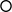 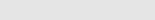 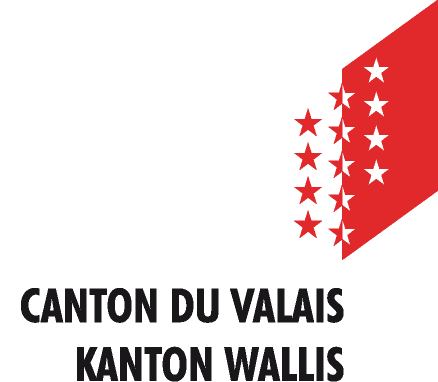 GESUCH UM BERUFSAUSÜBUNGSBEWILLIGUNGBeruf	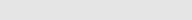 _____________________________________________________________________________________________________________________Persönliche AngabenName	Geschlecht	W	MVorname/n	Geburtsdatum	Lediger Name/n
NationalitätAusländer/innen:	Aufenthaltsbewilligung	B	C	G	Gesuch eingereicht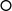 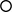 GLN-Nummer **Nur für Berufe, die in einem eidgenössischen Berufsregister eingetragen sind (MedReg, PsyReg, NAREG) ; falls Sie noch nicht im betreffenden Register eingetragen sind, wenden Sie sich an das BAG (MedReg, PsyReg) oder an das Schweizerische Rote Kreuz (NAREG). PrivatadresseStrasse, Nr.	PLZ, Ort	Land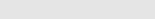 Tel. privat	MobilE-mail privatKünftige Berufsadresse	Andere Berufsadresse (eventuell)Name der Institution/Praxis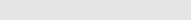 Strasse, Nr.PLZ, OrtTel. beruf.	E-mail Beruf.Wirtschaftlicher Status		Selbständig	Sind Sie Arbeitnehmer Ihrer eigenen Firma       Ja     Nein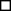 	Registriert im Handelsregister  Ja     Nein	Name der Firma	Nr. UID	Typ des Unternehmens	AG	GmbH	Einfache Gesellschaft	Andere	Halbtage/Woche	Vorgesehener Arbeitsbeginn	Arbeitnehmer	Funktion innerhalb der Institution		Halbtage/Woche	Vorgesehener ArbeitsbeginnMöchten Sie zu Lasten der obligatorischen Krankenversicherung (Grundversicherung) abrechnen?	Ja (persönliche Zulassung) 	Ja (Zulassung via Arbeitgeber) 	Nein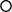 	Korrespondenz- und RechnungsadressePrivatadresse	Künftige Berufsadresse	Andere Adresse:Strasse, Nr.PLZ, Ort	Land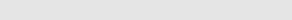 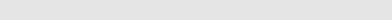 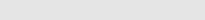 Frühere BerufstätigkeitVerfügen Sie schon über eine Berufsausübungsbewilligung in der Schweiz?	Ja	NeinFalls ja, in welchen Kantonen?Haben Sie eine Berufsausübungsbewilligung in einem anderen Kanton beantragt?	Ja	NeinFalls ja, in welchen Kantonen?Wurde Ihnen eine Berufsausübungsbewilligung verweigert?	Ja	NeinFalls ja, in welchen Kantonen oder in welchen Ländern?Lief jemals oder läuft aktuell gegen Sie ein Straf-, Disziplinar- oder Verwaltungsverfahren,ein Berufshaftpflichtverfahren oder ein Betreibungs- oder Konkursverfahren?	Ja	NeinFalls ja, informieren Sie uns bitte über den Stand des Verfahrens, unter Beilage entsprechender Dokumente._____________________________________________________________________________________________________________________Ausbildungsnachweis/e (Diplome, Fähigkeitszeugnisse, etc.)Ausbildungsnachweis (Bezeichnung)Ausländischer Ausbildungsnachweis:Anerkennung bzw. Gleichwertigkeitsbescheinigung ausgestellt amFür Ärzte, Apotheker und Chiropraktoren:Weiterbildungstitel (Bezeichnung)*Ausländischer Weiterbildungstitel:Anerkennung des Weiterbildungstitels ausgestellt am*Anzugeben ist nur der Weiterbildungstitel, der dem hauptsächlichen Tätigkeitsgebiet entspricht._____________________________________________________________________________________________________________________Bemerkungen oder zusätzliche Informationen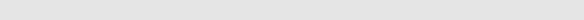 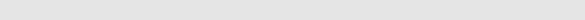 _____________________________________________________________________________________________________________________Die beantragende Person bestätigt, vollständige und wahrheitsgetreue Angaben gemacht zu haben. Im Falle von ungenauen oder falschen Angaben kann die Bewilligung verweigert bzw. entzogen werden.Die beantragende Person ist verpflichtet, der Behörde jede bedeutsame Änderung ihrer beruflichen oder persönlichen Situation mit Bezug auf die Angaben in diesem Antrag zu melden, insbesondere den Wechsel von Namen oder Berufsadresse, des Erwerbsstatus (selbständig/angestellt), die Unterbrechung, Wiederaufnahme oder endgültige Einstellung der Berufstätigkeit sowie den Wegzug aus dem Kanton.Die beantragende Person ermächtigt die Behörde, bei Institutionen, die ihren Ausbildungsnachweis oder dessen Gleichwertigkeitsbestätigung ausgestellt haben, sowie bei Arbeitgebern, Haftpflichtversicherern und kantonalen, eidgenössischen und ausländischen Aufsichtsbehörden Auskünfte über sie einzuholen. Sie ermächtigt diese Organe ausdrücklich, der Behörde alle Auskünfte zu erteilen, die für die Behandlung ihres Gesuchs oder im Rahmen von künftigen aufsichtsrechtlichen Verfahren notwendig sind, insbesondere alle zweckdienlichen Auskünfte zur Beurteilung der Vertrauenswürdigkeit.Ort, Datum	Unterschrift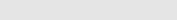 